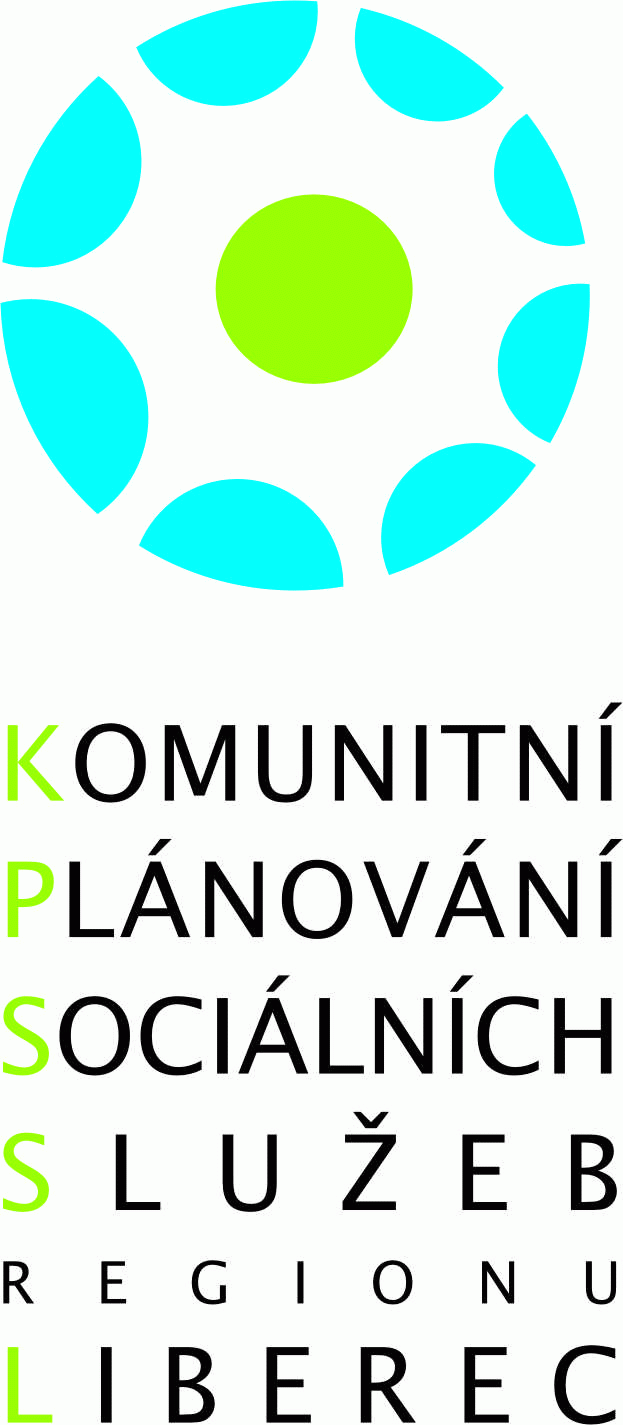 Setkání pracovní skupiny pro seniory – 23.11.2017Přítomni: dle prezenční listiny Program :Informace z ŘPS - nový komunitní plán byl schválen Radou města, nyní bude předložen ke schválení zastupitelstvu. V dalších letech bude následovat průběžné vyhodnocování KPSS a vytvářeny akční plány. Výše dotace z MML na sociální služby by měly být navýšeny v příštím roce o 1 milion Kč. Manažerem skupiny pro duševní zdraví bude od ledna 2018 p. Horáková z organizace Fokus.Dofinancování sociálních služeb z důvodů navyšování mezd bude schváleno zastupitelstvem kraje na konci listopadu, nyní je možné zjistit navýšení v Kissosu. Uvedení obecného nařízení o ochraně osobních údajů (GDPR) do praxe – různé názory jednotlivých školitelů -  bude osloven odborník z Úřadu pro ochranu osobních údajů o možné uspořádání semináře na míru pro sociální a zdr. služby. Jednotlivým členům skupiny bude zaslán seznam členů a prosím o aktualizaci kontaktů.Byl stanoven plán schůzek pro rok 2018: 25.1., 22.3., 10.5., 13.9., 25.10., 13.12.Jednotliví členové seznámili ostatní se změnami a novinkami jednotlivých organizací. Ředitelkou Rodiny 24 je Bc. Stanislava Šťovíčková. Byly předány Brožury pro neformální pečující a letáky Služby tísňové péče. Dle potřeb je možné dodat další. Z příspěvků jednotlivých členů vyplývá, že je v současné době velký problém s ošetřením a následným umístěním osob bez přístřeší a konfliktních osob.Anděl strážný poskytuje pro tísňovou péči přístroje zdarma, měsíční poplatek činí 350,- Kč a výjezdy zajišťuje pro Liberec Červený kříž Jablonec n/N. Zapsala: Jana Urbanová